AA037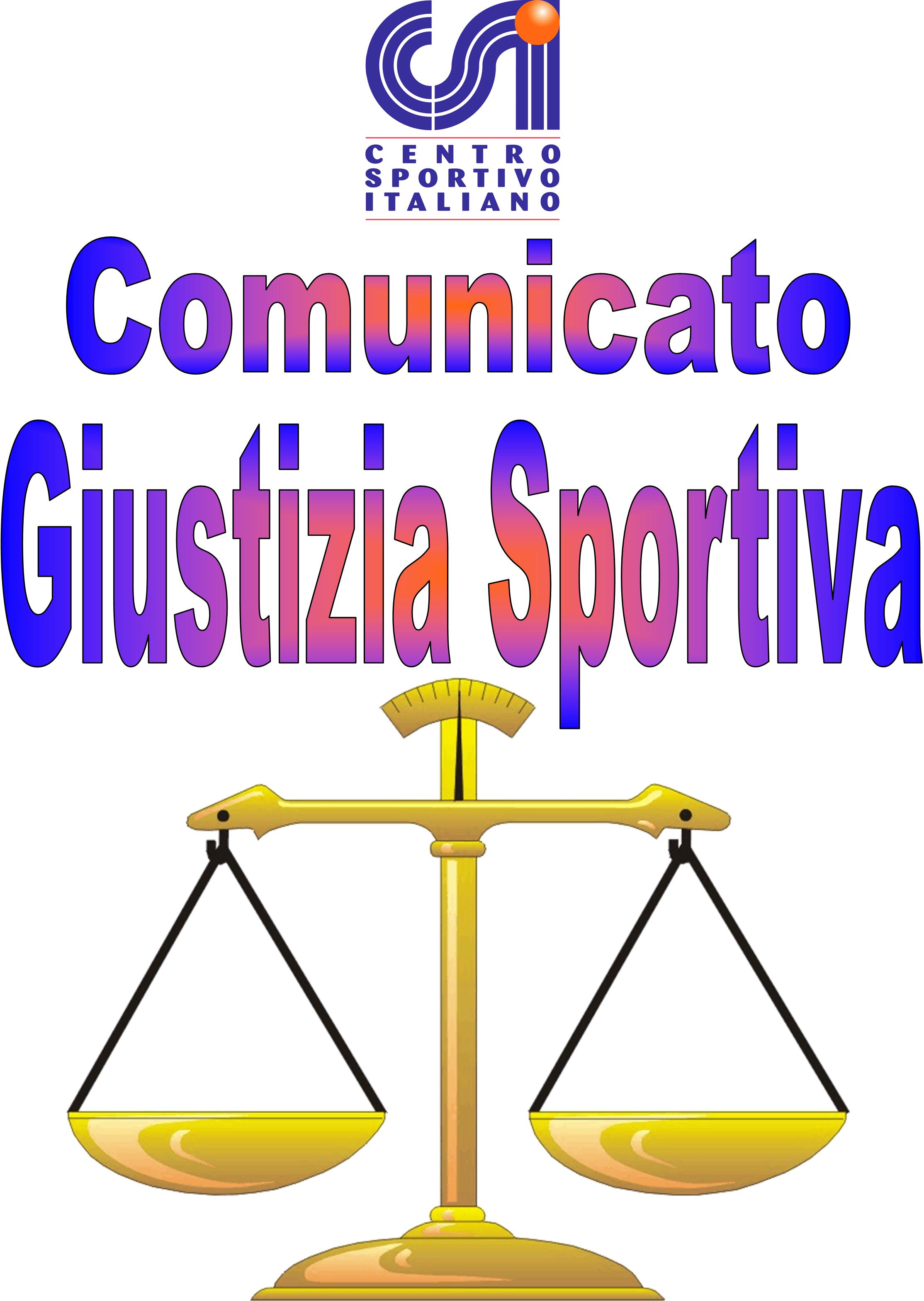 021Afr(Per Diffida).                          Comunicato Ufficiale nr. 24   DATA 06 – 12- 2021                                     Calcio a 5 Terni LeagueRISULTATI CALCIO A 5PROVVEDIMENTI DISCIPLINARI CALCIO A 5 CARTELLINO AZZURRONominativo:                                                                                                    SocietàGIOCATORI AMMONITINominativo:                                                                                                      SocietàNicola Biagini                                                                                                        ArcistufoDiego Bassitto                                                                                                        Buco BarMirko Proietti                                                                                                         Real MadrinkMichele Marcantuoni                                                                                             AS MarosoMarco Sini                                                                                                             La Dolce VitaMirko Falasco                                                                                                 La Dolce VitaLeonardo Panfili                                                                                             Pet Store ConadGIOCATORI ESPULSINominativo:                                 turni di squalifica                                             SocietàRiccardo Bussetti                                       1                                                            White Devils(Comportamento Protestatorio).Antonio Aroni                                            1                                                             Old City(Somma Di Ammonizioni).Lorenzo Di Giuli                                        1                                                             Conad Arca Futsal                                                          (Somma Di Ammonizioni).Alessandro Tromboni                                1                                                           Arcistufo(Cartellino Azzurro).Agim Zefi                                                   1                                                           Real Madrink(Per Diffida).Martino De Santis                                      1                                                            La Dolce Vita(Per Diffida).  Comunicato Ufficiale nr. 24   DATA 06 – 12- 2021                                        Calcio a 7 Terni LeagueRISULTATI CALCIO A 7PROVVEDIMENTI DISCIPLINARI CALCIO A 7 CARTELLINO AZZURRONominativo:                                                                                                    SocietàEverest Dodaj                                                                                                      Asppico PTRLorenzo Calzoni                                                                                                  HomyAndrea Antonelli                                                                                                 FC Blocco BoysGiordano Perello                                                                                                  DesaparecidosGIOCATORI AMMONITINominativo:                                                                                                      SocietàAndrea Monesi                                                                                             Teddy Balboa Paolo Candelori                                                                                            Torre Orsina C.AMichele Gissi                                                                                                 Asse STRCristiano Minutillo                                                                                          FC HellFishLorenzo Federici                                                                                            FC HellFishMatteo Giuliani                                                                                             Geps’On FireAlessandro Rufini                                                                                           Geps’On FireFrancesco Foscoli                                                                                           FC Blocco BoysEdoardo Guiducci                                                                                          FC Blocco BoysLorenzo Blasi                                                                                                 Red DevilsFilippo Bianconi                                                                                             Red DevilsMatteo Sabbatini                                                                                          Hasta El FinSebastian Amati                                                                                            Hasta El FinFederico Cacace                                                                                           Hasta El FinMichael Celi                                                                                                 CampettoRiccardo Cordiali                                                                                          CampettoAdrian Florin Pistinciuc                                                                                   FC ProseccoAlessandro Capotosti                                                                                    FC ProseccoAdrian Axinia                                                                                               FC ProseccoSamuele Sesini                                                                                              FC ProseccoLeonardo Francesconi                                                                                    DesaparecidosFabio Moresi                                                                                                DesaparecidosTommaso Di Bari                                                                                           DesaparecidosGIOCATORI ESPULSINominativo:                                 turni di squalifica                                        SocietàSebastiano Corrado                                2                                                     Red Devils(Reiterate espressioni Offensive nei confronti del giudice di gara).Lorenzo Rossi                                          1                                                      Campetto(Somma di Ammonizioni).Giacomo Sassi                                       4                                                   Desaparecidos(Comportamento scorretto e minaccioso nei confronti del direttore di gara ; Aver rischiato di provocare una rissa).Cristian Gasbarri                                    4                                                     FC Prosecco(Comportamento scorretto e minaccioso nei confronti di altri tesserati ; Aver rischiato di provocare una rissa).Michele Gissi                                          1                                                         Asse STR                   (Per Diffida).Lorenzo Blasi                                          1                                                         Red Devils(Per Diffida).                                                                                                                            Il Giudice sportivo138M Pet Store Conad – La Dolce Vita5 – 2  V.P.D.139M Conad Arca Futsal – Old City 2 – 4  V.P.D.140MC SS Giuseppe e Marco – Homy 3 – 6 141MC AS Maroso – PES United 3 – 2  V.P.D142S Buco Bar – Real Madrink 5 – 7  V.P.D.143S White Devils – Galacticos 6 – 3  V.P.D.144I Leicesterni City – Arcistufo 4 – 12  V.P.D.131A Sambucetole – SDATT Team 8 – 1 132A Real Mentepazzi Fravì – Black Waves 5 – 8 133B FC Prosecco – Desaparecidos 5 – 3  V.P.D. V.P.D.134A La Dolce Vita – FC Scopenaghen 3 – 2 135B Leicesterni City – Asse STR5 – 2  V.P.D. V.P.D.136A Red Devils – Astoria 7 – 5  V.P.D. V.P.D.137A Homy – FC HellFish 7 – 6  V.P.D. V.P.D.138B Hasta El Fin – Campetto 4 – 1  V.P.D. V.P.D.139B Team-Eno – Asppico PTR 2 – 9  V.P.D. V.P.D.140B The-Muru T.S. – Torre Orsina Conad Arca 8 – 5  V.P.D. V.P.D.141B Teddy Balboa – AS Maroso        14 – 1  V.P.D. V.P.D.142B FC Blocco Boys – Geps’ On Fire 4 – 3  V.P.D.143A Pro Diletta 1991 – Edil Iama CSV 4 – 13 